Mass IntentionSunday, February 12th (11:00 a.m.)  – ✞Edwina TanPlease pick up your 2016 TAX RECEIPT at the back of the church.SHADOW BOX UPDATE – Did you donate to “Pay Down the Debt” in 2016.  For each $100.00 you have donated you are entitled to have your name on one square on the Shadow Box.  Please contact the parish office (e-mail or phone) to give permission for your name to be placed in a square/s in the shadow box. Our Lady of the Hill K of C Selling Sobeys and No Frills Grocery Cards at the back of the church after all massesLost Apostle is a musical production that begins in the time of Christ and details the hopes, passions and struggles of four of His followers; Peter, Judas, Mary Magdalene, and Mary of Bethany. Act II, set in the present day, introduces three new characters; Aaron, Tevy, and Rebecca, who also struggle to find meaning, acceptance and hope. It will be performed by St. Peters Choir at the Arden Theatre in St. Albert from March 3 to March 5. For more information or to purchase tickets, visit http://www.sandrabrenneis.com.Charter Night for the Knights of ColumbusOn Saturday, February 25th, there will be a Charter Night to celebrate 15 years of the Our Lady of the Hill Knights of Columbus council. This social event is open to all Knights of Columbus and their families, and will take place following the 5:00 PM mass in the Church basement. There will be a potluck dinner followed by some great entertainment by David "Jukebox" Leigh.Friars Gala
Mark your calendar and make plans to attend this formal event in support of the education, training and formation of seminarians, religious, and lay leaders for the Ukrainian Eparchy and the Catholic Archdiocese of Edmonton. The 48th Annual Friars Ball takes place on Friday, May 5, at Westin Hotel. Tickets are $250 each ($150 for 25 and younger). For further information, please contact Anna at 780-469-1010 or ajaremko@caedm.ca, or view us on Facebook @friarsball. Hope to see you there!.  Jusqu’au 15 février 2017, le Conseil Scolaire du Centre-Nord tient un recensement de son électorat. Vous avez peut-être  reçu dans le courrier une attestation des électeurs. Les résultats de ce recensement seront utilisés pour déterminer la proportion des postes de conseillers catholiques et publics au sein du conseil scolaire.  Avoir une bonne représentation aidera à garder nos écoles catholiques à l’avenir. Il est très important que tous les électeurs catholiques ayant-droit s’inscrivent. Non pas seulement les parents d'élèves inscrits ou finissants des écoles francophones ont droit s’inscrire, mais aussi les anciens diplômés de toute école secondaire francophone de l'Alberta, et peu importe où ils vivent en province présentement. Alors vos frères, vos sœurs, vos amis peuvent aussi s’inscrirent. SVP passez ce formulaire à votre famille et à vos amis.  La date limite est le 15 février et ils peuvent le retourner par email- en format pdf.Calling all volunteers! Welcome Home is a volunteer-based ministry with Catholic Social Services that provides companionship to individuals and families making the transition from homelessness to settling into a home. 

Operating in collaboration with professional housing and support services, Welcome Home provides companionship to reduce the loneliness and social isolation faced by many newly housed individuals. The relationship between the volunteers and ministry participants is based on openness and respect for the strengths and gifts of each person. Volunteers aim to help the participants feel truly at home in their new communities.

To find out more information about volunteering, contact the Welcome Home Coordinator at 780-378-2544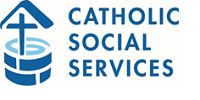 Fun Run 2017 It's not too early to start dreaming about a spring run along the river valley! The 12th Annual Faith, Fitness & Fun Run/Walk takes place Saturday, May 27, starting on the grounds of St. Joseph Seminary and Newman Theological College, at 10012 - 84 Street, Edmonton. To register, please visit www.events.runningroom.com. Registration fee includes T-shirt, hospitality, prizes & fun, and there's a discount for registering early. For more information, email www.caedm.ca or call Joan at 780-469-1010 ext. 2136.